  Desember på Maurtua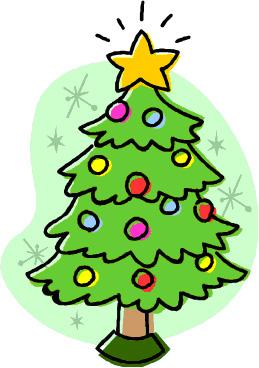 Først litt om måneden som gikkVi har hatt en fin november måned på Maurtua. Vi har jobbet med  karakteregenskapene «hjelpsomhet og «samarbeid». Det er når vi klarer å jobbe sammen med andre for å få til noe. Barna er kjempe ivrige på å hjelpe oss voksne med brette smikker, kosting av gulv, dele ut flasker og samarbeide i ryddetiden. De eldste hjelper hverandre og de minste med av- og påkledning og får mye anerkjennelse fra oss voksne i slike situasjoner. Det er viktig at vi voksne er gode rollemodeller for barna, slik at de erfarer viktigheten ved å hjelpe hverandre og å samarbeide. I smart gruppene har de eldste hørt historien om løven og musa som hjelper hverandre. De har samarbeidet og bygget med duplo, bygget hytte og tårn. De yngste barna har samarbeidet om å bygge med stableklosser og de har laget musikk med bøttene. De har ellers hjulpet hverandre med å ta på sko og hoppe ned fra vinduskarmen. Vi har også dramatisert et lite spill der en voksen trenger hjelp til å komme ned fra en krakk. Barna er ivrige etter å få hjelpe den voksne ned fra krakken .Barna hjalp også en voksen med å ta på jakke, lue og votter. Ellers har vi hatt fokus på samarbeid og hjelpsomhet i lek og ellers i hverdagen, i her og nå situasjoner.Prosjektet vårt om kroppen har vi jobbet med følelsen «Lei seg». De skal lære å uttrykke seg verbalt og vise omsorg for hverandre. Vi har sett på bilder av barn som er lei seg, og pratet om hvordan vi ser ut når vi er leie oss. Vi reflekterer og prater med barna om hva kan vi kan gjøre for hverandre når vi er leie? Når blir du lei deg? De eldste barna lever seg inn i det som skjer, og har klar tale når vi snakker om hvordan vi skal gjøre «Si unnskyld» og «trøste». Opplever å se en større forståelse hos barna.Vi har lest bøker som omhandler følelser og synger sanger om følelser. Som nevnt tidligere blir det viktigste arbeidet å sette ord på de følelsene vi ser og opplever sammen med barna i her og nå situasjoner.Fagområdet «Natur, miljø og teknikk» har vært i fokus denne måneden. Barna skal bli kjent med og få forståelse for planter og dyr, landskap, årstider og vær. Barna opplever glede ved å ferdes i naturen og får grunnleggende innsikt i natur, miljøvern og samspillet i naturen. Vi ønsker å formidle glede over å være ute og gi gode opplevelser i naturen. På turdagene har vi vært bevisst på å hjelpe naturen. Vi har samarbeidet om å plukke søppel. Her får barna en begynnende forståelse for hvordan de kan ta vare på naturen og utvikle respekt for den.I slutten av måneden hadde vi fellessamling. Her var det dans og musikk og spennende eksperimenter med vann.DesemberDesember er ofte en hektisk og travel måned. Vi ønsker at adventstiden skal være en harmonisk og stemningsfull tid. En måned med mye kos og moro. I desember har vi fokus på fagområdet «etikk, religion og filosofi». Vi skal ha adventsamlinger, vi vil tenne nytt lys hver mandag og synge sangen «Tenn lys» for å markere at julen nærmer seg. Vi vil fortelle litt fra juleevangeliet, og ta fram julekrybben. Vi har også julekalender, her får barna være i fokus hver sin dag. Barna får trekke ned et hjerte fra vinduet med bilde av seg selv og karakteregenskaper på, som vi ser tydelig hos den enkelte. Vi prater om egenskapene og hva den enkelte er god på. Barna får velge julesang. Noen av julesangene er « Lucia fra jul i Svingen», «På låven sitter nissen», «Jeg gikk meg over sjø og land», «Musevisa», «Et barn er født i Betlehem». Tiden frem til jul, vil bli fylt med julehemmeligheter, julebakst, lysfest, og nissefest. Vi gleder oss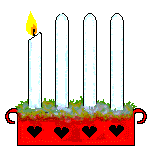 LysfestTirsdag 4. desember kl.17.00 arrangerer SU lysfest utendørs i barnehagen. Informasjon og påmeldingslister henger på ytterdøra i garderoben.NissefestFredag 14. desember er det nissefest i barnehagen. Vi kler oss ut som nisser og koser oss mye. Det blir disko, vi går rundt juletreet og vi får besøk av selveste Julenissen!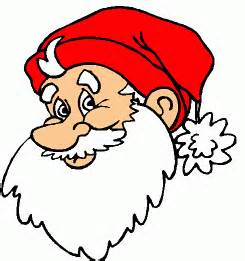 Viktige datoer i desember4.desember   Lysfest14. desember   Nissefest24. desember   Julaften Bhg stengt25. desember   1.Juledag Bhg stengt26. desember    2. Juledag Bhg stengt31. desember    Nyttårsaften Bhg stengt  1. Januar 1. Nyttårsdag Bhg stengt2. Januar  Planleggingsdag  Bhg stengtVi ønsker dere alle en flott julefeiring og et godt nyttårHilsen oss på Maurtua V/ Nina   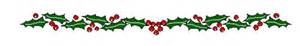 